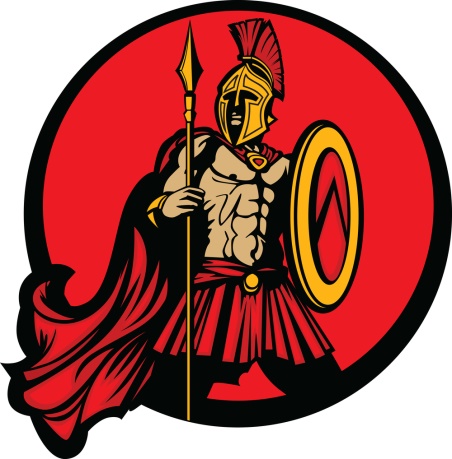 1A State Wrestling Tournament @ Pine EagleDate: January 25, 20201 .Teams invited: All 1A Wrestlers and Teams. If you know of any wrestlers from 1A schools that wrestle for a bigger school, please invite them. 2. Schools in a co-op will not be scored together. Each school in a co-op team will score for its home school. 3. Entry Fees:  $10/wrestler. Please bring checks the day of the tournament or mail to:  Attn:  Barbie Morgan; 375 N. Main Street; Halfway, OR 97384 4.  Weigh-ins at 9:00 am – Wrestling begins at 11:00 am.5.  Coaches meeting will be held from 10:00-11:00 in the library.6.  The tournament will be run using Track Wrestling. Each school will receive info to enter their wrestlers. 7.  Seeding will be done on Track Wrestling. 8. OSAA weight classes will be used.9. Champions will receive a trophy belt buckle and medals will be awarded to 2nd, 3rd, and 4th placers in each weight. Team trophies will be awarded to the top 4 teams. 10. Places to stay are listed below and you are also welcome to stay on the mats. Please just communicate with us ahead of time. 11. Breakfast will be served after weigh-ins. Lunch will be available @ concession stand. The cost of breakfast is $6.00 per person, and we will be serving breakfast burritos, oatmeal, bagels, and fruit. 12. Admission is $6.00 for adults/$4.00 for students13. If you need further information please call: AD Barbie Morgan 541-742-2811 (school) /541-540-7185 (cell) bmorgan@pineeaglesd.org or Coach Itsy Tanaka 541-540-7284. 14.  PLEASE let me know if you plan to participate in the tournament so we can plan accordingly.Places to stay in Richland, Halfway, Oxbow RichlandHitching Post Motel    	100 Main St. 		Richland 	541-893-6176Andy’s Hilltop Retreat	15697 Whitnah Lane 	Richland 	541-518-5852Halfway Halfway Motel 		160 S. Main St		Halfway 	541-742-5722Pine Valley Lodge		163 N. Main St		Halfway 	541-742-2027Canyon Outfitters 	Guest House 		Halfway	541-742-7238	Cornucopia Lodge 					Halfway 	541-742-4500White Fir Retreat						Halfway 	541-742-5040The Main place 		134 North Main 		Halfway 	541-742-6245Oxbow Hells Canyon Bed & Breakfast 			Oxbow 	541-785-3373